Домашнее задание №2«Электрические цепи синусоидального тока»Вариант № 131. Рассчитать токи в заданной схеме комплекснымметодом. Сделать проверку полученных токов по 1-му закону Кирхгофа.2. Составить баланс мощностей и определить cosϕ.3. Какой реактивный элемент, и какой величины надо включитьна входе схемы, чтобы наступил резонанс токов.4.Определить токи в момент резонанса и построить векторнуюдиаграмму.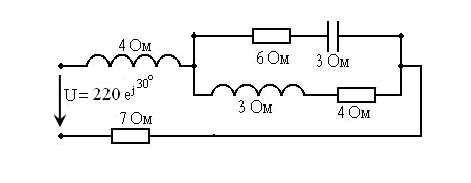 